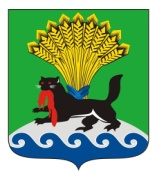 РОССИЙСКАЯ ФЕДЕРАЦИЯИРКУТСКАЯ ОБЛАСТЬИРКУТСКОЕ РАЙОННОЕ МУНИЦИПАЛЬНОЕ ОБРАЗОВАНИЕАДМИНИСТРАЦИЯРАСПОРЯЖЕНИЕот « 20 » сентября 2019г.					                                                       № 94Об утверждении Положения о комиссии по противодействию коррупции администрации Иркутского районного муниципального образования и ее состава  В целях реализации Федерального закона от 02.03.2007 № 25-ФЗ «О муниципальной службе», Указа Президента Российской Федерации от 29.06.2018 № 378 «О национальном плане противодействия коррупции на 2018 – 2020 годы» и усиления противодействия коррупции на территории Иркутского районного муниципального образования, руководствуясь ст. ст. 39, 45, 54 Устава Иркутского районного муниципального образования:1. Распоряжение Мэра Иркутского районного муниципального образования от 30.12.2008 № 518 «О создании комиссии по борьбе с коррупцией», распоряжение администрации Иркутского районного муниципального образования от 17.12.2013 № 556 «О внесении изменений в распоряжение мэра от 30.12.2008 № 518» (далее – Распоряжения) признать утратившими силу.2. Утвердить прилагаемое Положение о Комиссии по противодействию коррупции администрации Иркутского районного муниципального образования (приложение 1).3. Утвердить состав  Комиссии по противодействию коррупции администрации Иркутского районного муниципального образования (приложение 2).4. Опубликовать настоящее распоряжение в газете «Ангарские огни» и разместить в информационно – телекоммуникационной сети «Интернет» на официальном сайте Иркутского районного муниципального образования www.irkraion.ru.5. Архивному отделу организационно – контрольного управления администрации Иркутского районного муниципального образования внести в оригиналы Распоряжений, указанных в п.1 настоящего распоряжения, отметку о признании правовых актов утратившими силу.6. Контроль исполнения настоящего распоряжения возложить на заместителя Мэра – руководителя аппарата.Мэр                                                                                                            Л.П. Фролов                                                                      Приложение 1 утверждено распоряжением        администрации                                                                       Иркутского районного                                                                       муниципального образования                                                                       от 20.09.2019  № 94ПОЛОЖЕНИЕ О КОМИССИИ ПО ПРОТИВОДЕЙСТВИЮ КОРРУПЦИИ АДМИНИСТРАЦИИ ИРКУТСКОГО РАЙОННОГО МУНИЦИПАЛЬНОГО ОБРАЗОВАНИЯI. ОБЩИЕ ПОЛОЖЕНИЯ	1. Комиссия администрации Иркутского районного муниципального образования (далее – администрация Иркутского района) по   противодействию  коррупции (далее – Комиссия),  создается в    целях    предварительного     рассмотрения     вопросов,     связанных с противодействием коррупции, подготовки по ним предложений для Мэра Иркутского района, носящих  рекомендательный  характер,  а  также  для подготовки предложений, направленных   на   повышение  эффективности  противодействия коррупции в администрации Иркутского района.2. Комиссия    является    коллегиальным    органом,   подотчетным Мэру Иркутского района.3. Комиссия в своей деятельности руководствуется Конституцией Российской Федерации, Федеральным законом от 25.12.2008 № 273-ФЗ «О противодействии коррупции», другими нормативными правовыми актами Российской Федерации в сфере борьбы с коррупцией и настоящим Положением.4. Основные понятия, используемые в настоящем Положении.1) коррупция – злоупотребление служебным положением, дача взятки, получение взятки, злоупотребление полномочиями, коммерческий подкуп либо иное незаконное использование физическим лицом своего должностного положения вопреки законным интересам общества и государства в целях получения выгоды в виде денег, ценностей, иного имущества или услуг имущественного характера, иных имущественных прав для себя или для третьих лиц либо незаконное предоставление такой выгоды указанному лицу другими физическими лицами, а также совершение указанных деяний от имени или в интересах юридического лица.2) коррупционное правонарушение – отдельное проявление коррупции, влекущее за собой дисциплинарную, административную, уголовную или иную ответственность.3) субъекты антикоррупционной политики – органы государственной власти и местного самоуправления, учреждения, организации и лица, уполномоченные на формирование и реализацию мер антикоррупционной политики, граждане.4) субъекты коррупционных правонарушений – физические лица, использующие свой статус вопреки законным интересам общества и государства для незаконного получения выгод, а также лица, незаконно предоставляющие такие выгоды.5) предупреждение коррупции – деятельность субъектов антикоррупционной политики, направленная на изучение, выявление, ограничение либо устранение явлений и условий, порождающих коррупционные правонарушения или способствующих их распространению.6) противодействие коррупции – скоординированная деятельность федеральных органов государственной власти, органов государственной власти субъектов Российской Федерации, органов местного самоуправления муниципальных образований, институтов гражданского общества, организаций и физических лиц по предупреждению коррупции, уголовному преследованию лиц, совершивших коррупционные преступления, и минимизации и (или) ликвидации их последствий.II. НАПРАВЛЕНИЯ ДЕЯТЕЛЬНОСТИ КОМИССИИ5. Основными направлениями деятельности Комиссии являются:1) изучение причин и условий, способствующих появлению коррупции в администрации Иркутского района и подготовка предложений по совершенствованию правовых, экономических и организационных механизмов функционирования администрации Иркутского района (ее структурных подразделений) в целях устранения предпосылок для коррупции;2) прием и проверка поступающих в Комиссию заявлений и обращений, иных сведений об участии сотрудников администрации Иркутского района в коррупционной деятельности;3) организация проведения мероприятий (лекции, семинары, анкетирование, тестирование, круглые столы, собеседования и др.), способствующих предупреждению коррупции;4) сбор, анализ и подготовка информации для Мэра Иркутского района о фактах коррупции и выработка рекомендаций для их устранения;5) подготовка предложений по совершенствованию регионального и федерального законодательства в области правового обеспечения противодействия коррупции;6) рассмотрение иных вопросов в соответствии с направлениями деятельности Комиссии.III. ПРАВА И ОБЯЗАННОСТИ КОМИССИИ6. Комиссия в соответствии с направлениями деятельности имеет право:1) осуществлять предварительное рассмотрение заявлений, сообщений и иных документов, поступивших в Комиссию;2) запрашивать информацию, разъяснения по рассматриваемым вопросам от сотрудников администрации Иркутского района и в случае необходимости приглашать их на свои заседания;3) принимать решения по рассмотренным входящим в ее компетенцию вопросам и представлять предложения и рекомендации Мэру Иркутского района и руководителям структурных подразделений администрации Иркутского района;4) контролировать исполнение принимаемых Мэром Иркутского района решений по вопросам противодействия коррупции;5) решать вопросы организации деятельности Комиссии;6) создавать рабочие группы по вопросам, рассматриваемым Комиссией;7) взаимодействовать с федеральными органами государственной власти, органами государственной власти субъектов Российской Федерации, органами местного самоуправления, общественными и иными организациями по вопросам  противодействия коррупции;8) привлекать к работе в Комиссии сотрудников администрации Иркутского района;9) контролировать выполнение поручений Комиссии в части противодействия коррупции, а также анализировать их ход;10) осуществлять иные действия в соответствии с направлениями деятельности Комиссии.IV. ОРГАНИЗАЦИЯ ДЕЯТЕЛЬНОСТИ КОМИССИИ7. Решение о создании Комиссии, положение о Комиссии, ее количественном и персональном составе принимаются Мэром Иркутского района и утверждаются распоряжением.8. В состав Комиссии входят:1) председатель Комиссии;2) заместитель председателя Комиссии;3) секретарь Комиссии;4) члены Комиссии.9.  Председатель Комиссии:1) организует работу Комиссии;2) определяет порядок и организует предварительное рассмотрение материалов, документов, поступивших в Комиссию;3) созывает заседания Комиссии;4) формирует проект повестки заседания Комиссии и осуществляет руководство подготовкой заседания Комиссии;5) определяет состав лиц, приглашаемых на заседания Комиссии;6) ведет заседания Комиссии;7) подписывает рекомендации, предложения, письма, обращения и иные документы, направляемые от имени Комиссии;8) осуществляет иные полномочия в соответствии с настоящим Положением.10. Деятельность Комиссии организует председатель Комиссии, а в его отсутствие заместитель председателя Комиссии.11. Секретарь Комиссии:1) принимает и регистрирует заявления, сообщения, предложения и иные документы от сотрудников администрации Иркутского района;2) готовит материалы для рассмотрения вопросов Комиссией;3) направляет членам Комиссии материалы к очередному заседанию Комиссии;4) ведет протоколы заседаний Комиссии;5) ведет документацию Комиссии;6) по поручению председателя Комиссии осуществляет деловую переписку с подразделениями администрации Иркутского района, а также с государственными и органами местного самоуправления, общественными организациями и иными структурами;7) готовит проект годового отчета Комиссии (по необходимости);8) осуществляет иную работу по поручению председателя Комиссии.13. Член Комиссии:1) участвует в работе Комиссии;2) лично участвует в голосовании по всем вопросам, рассматриваемым Комиссией;3) вносит на рассмотрение Комиссии предложения, участвует в их подготовке, обсуждении и принятии по ним решений;4) выполняет поручения Комиссии и председателя Комиссии;5) выполняет возложенные на него Комиссией иные обязанности.13. Комиссия осуществляет свою деятельность руководствуясь настоящим Положением, на основе принципов коллективного, свободного и гласного обсуждения вопросов, входящих в ее компетенцию.14. По решению председателя Комиссии могут быть образованы рабочие группы.В состав рабочих групп в зависимости от вопросов, для решения которых они образуются, могут включаться представители структурных подразделений администрации Иркутского района, иные лица.Цели деятельности рабочих групп определяются решениями председателя Комиссии об их создании.И.о. заместителя Мэра района  – руководителя аппарата                                                                   К.Н. Барановский                                                                      Приложение 2 утвержден распоряжением        администрации                                                                       Иркутского районного                                                                       муниципального образования                                                                       от 20.09.2019 № 94СООСТАВКОМИССИИ ПО ПРОТИВОДЕЙСТВИЮ КОРРУПЦИИ АДМИНИСТРАЦИИ ИРКУТСКОГО РАЙОННОГО МУНИЦИПАЛЬНОГО ОБРАЗОВАНИЯИ.о. заместителя Мэра  – руководителя аппарата                                                                   К.Н. БарановскийМэр Иркутского районапредседатель КомиссииЗаместитель Мэра – руководитель аппаратазаместитель председателя КомиссииНачальник управления кадровой политики администрации Иркутского районного муниципального образования (далее – АИРМО)секретарь КомиссииЧлены Комиссии:Начальник правового управления АИРМО;Начальник организационно –  контрольного управления АИРМО;Лица, не замещающие должности муниципальной службы (по согласованию 2 человека).